יצירת סוכה מחומרים זמינים בבית בעקבות הסיפור "הבית של יעל"חומרים :קרטונים של קורנפלקס/מארזי ארטיקים וכו מספריים דבק פלסטיק ודבק סטיק {כל דבק ישרת את המטרה }צבעים שיש בבית – צבעי עפרון, טושים שיפודים נייר  לבן או צבעוני למי שאין ניתן להשתמש גם בנייר עיתון שדכן שלבי היצירה: יש לחתוך בעזרת מספריים את הקרטונים באורך שווה בצורה מלבנית – 4 ישמשו לקירות של הסוכה ואחד ישמש לנו כרצפה לאחר מכן יש לקפל את הקצה של  ארבעת קרטונים שישמשו כקירות באורך של כ 2-ס"מלאחר מכן יש לצבוע  את החלק שמקושקש שאנו רוצים להסתיר יש לכסות בעזרת דף צבעוני חלק או לבן ואם אין יש אפשרות לעשות זאת עם נייר עיתון כדי שהנייר יהיה בגודל הרצוי יש לסמן בעזרת הקרטון את הגודל הרצוי ואחר כך לגזור בעזרת מספריים .יש לחבר את החלקים על ידי כך ששמים את החלק המקופל בחלק התחתון של הקרטון שישמש לנו כרצפה ולשדך אם הסוכה שלנו בצורה מלבנית כמו הדוגמה שעשיתי ישנם שתי צלעות ארוכות ושתיים קצרות כשי שנוכל לחבר את הצלעות הקצרות יש לגזור את הקצה של הקרטון באורך הנכון כך שנוכל לחבר זאת לצלע המלבנית ואז לקפל ולשדך ,בסוף את הקצה שנותר יש לגזור            וכך למעשה נוצרת לנו הצורה החיצונית של הסוכה  עתה יש ליצור את הסכך – ע"י שימוש בשיפודים ובעלים שניצור מנייר -יש לסמן על דף לבן עלים ולקפל את הנייר לאקורדיון { כדי ליצור הרבה עלים בו זמנית } יש לגזור את העלים ניתן לצבוע בצבעי עפרון או להשאיר בצבע של הנייר במקרה של הדוגמא שיצרתי בצבע לבן להדביק את העלים לשיפוד קישוט הסוכה:כדי לקשט את הסוכה שלנו ניתן ליצור שרשרת  ע"י גזירת הנייר ברוחב של כ –2 ס"מ ואז ליצור לולאה עגולה ולשדך אותה – את אורך הלולאה יש להתאים לגודל של הסוכה ברגע שמסיימים יש לשדך את הלולאות לסוכה ואחד לשני – כמו שבדוגמה יש ליצור שלט לכניסה – ברוך הבוא לסוכה שלנו אן כל רעיון אחר שעולה בדעתכם – וכמובן שאחר כך יש לשדך לכניסה של הסוכה וליצור את הדלת הכניסה ע"י סימון בטוש וחריטה ע"י המספריים, לאחר מכן  ויש לגזור את דלת הכניסה , למי שזה קשה לו ניתן לעשות זאת ע"י סכין יפנית. עתה כל אחד יכול להמשיך ולקשט את הסוכה כראות עיניו- לעשות ציור משפחתי, ציור של ארבעת המינים, להוסיף דמויות לסוכה – ע"י שימוש בבובות והכנת שולחנות וכסאות משימוש חוזר בקרטונים בהצלחה וחג שמח . הדס 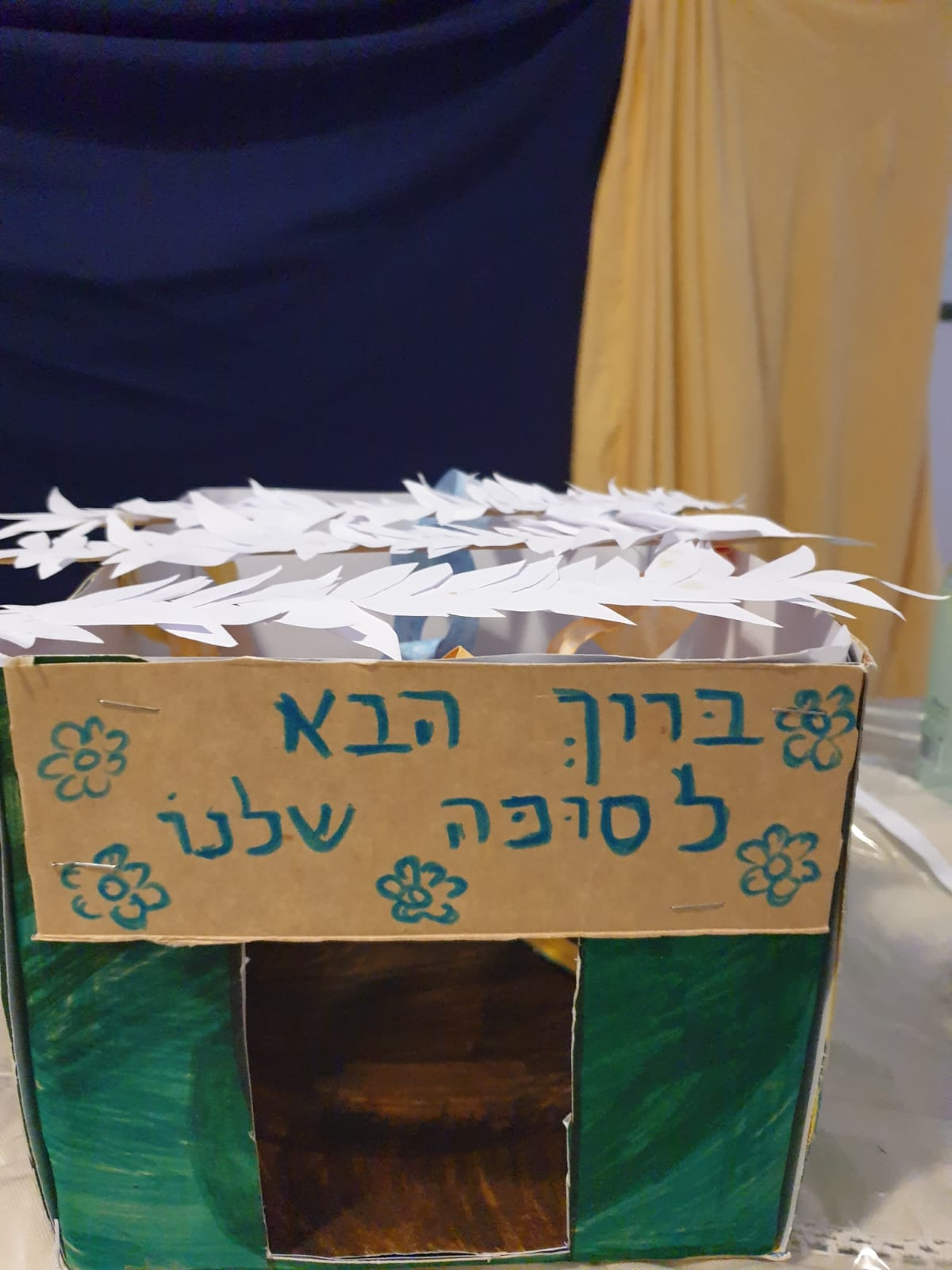 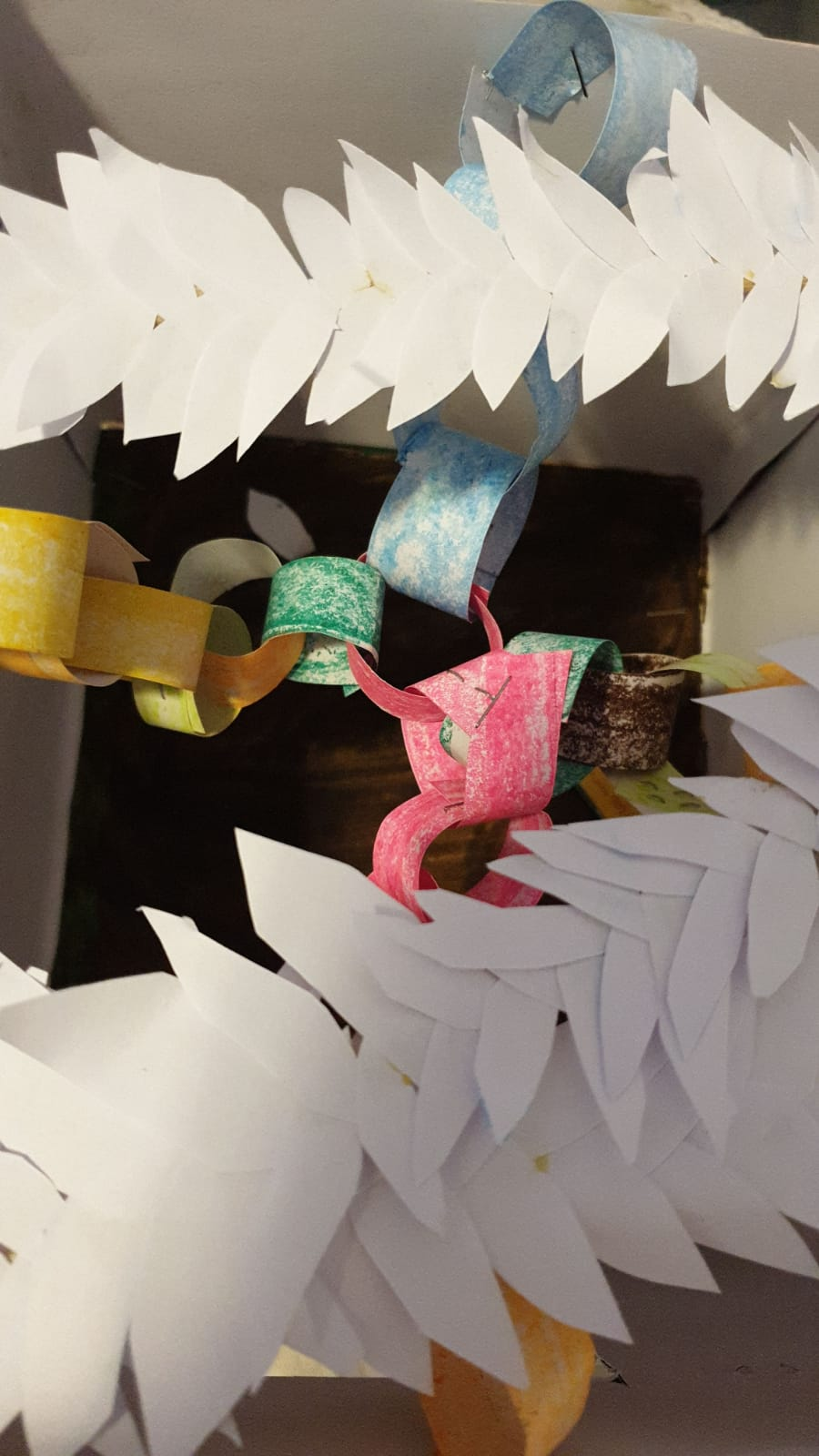 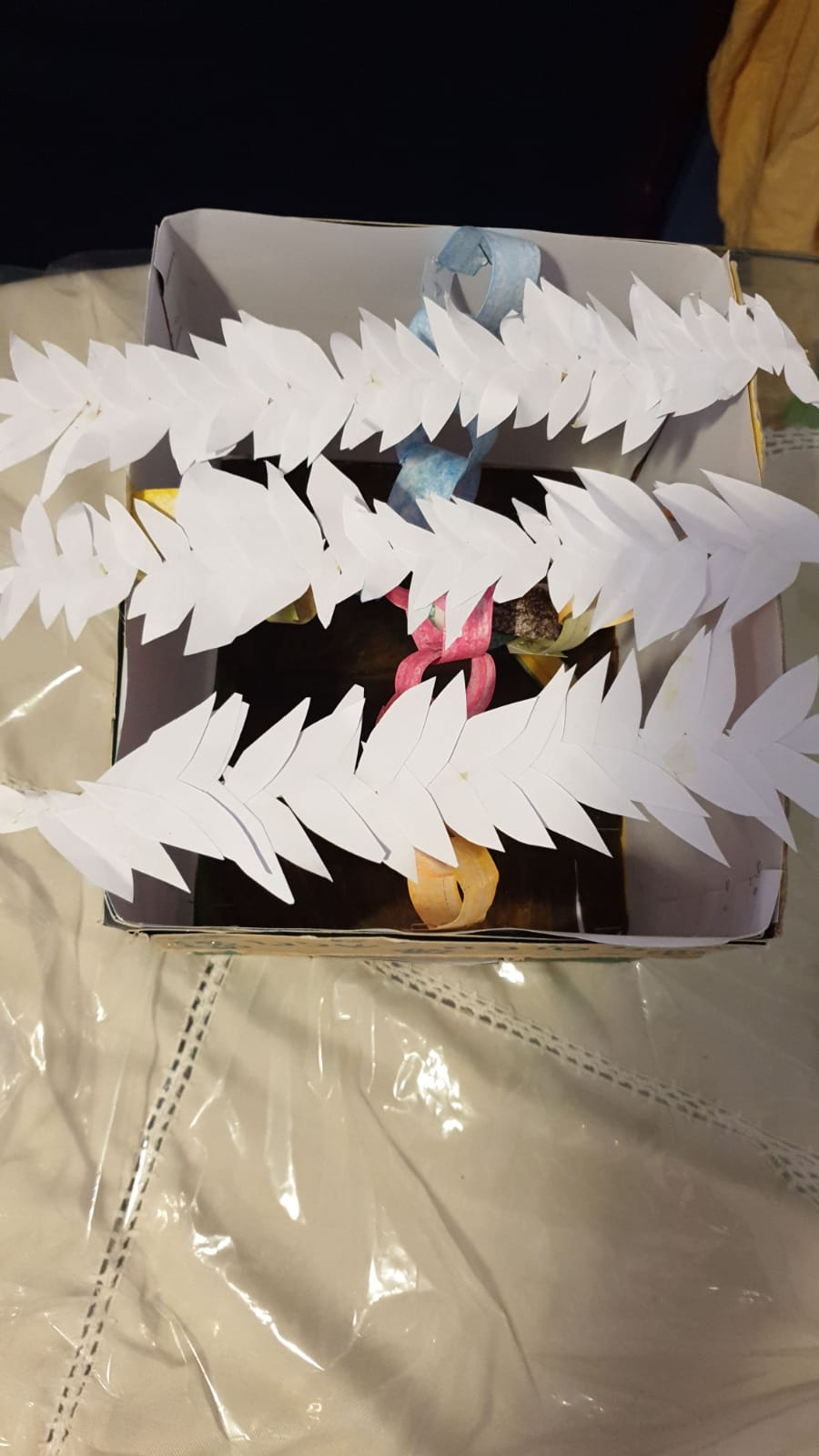 